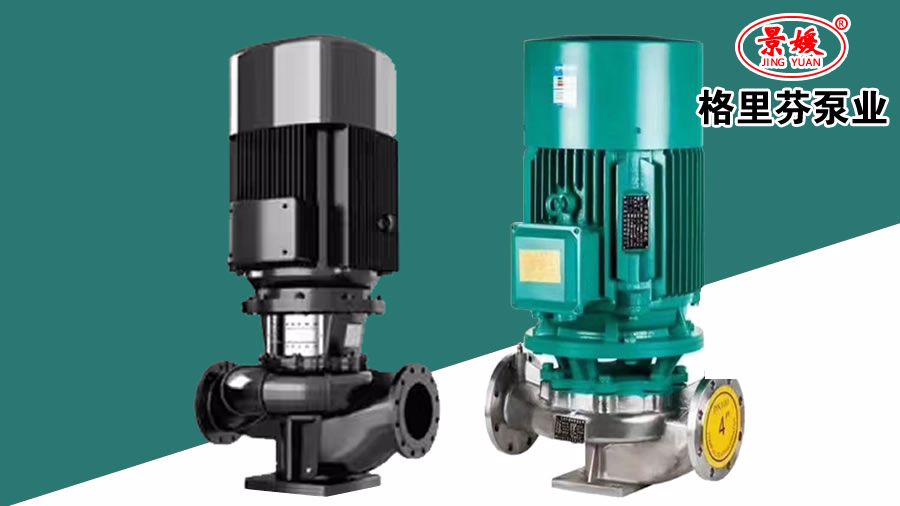 一、产品概述：
	ISGB型便拆立式管道离心泵是在ISG型泵的基础上开发成功的一种结构新颖，技术先进的产品。
该立式泵特别是在整体结构上进行大胆突破设计。采用独立轴承体、泵轴支撑，解决了原来立式泵靠电机轴承支撑的不足之处；采用优秀水力模型的叶轮，消除了原立式泵轴向力大的不足之处；电机采用Y系列标准通用电机，解决原立式泵加长轴电机配套更换难的问题；同时100％的便拆结构，解决了更换大功率水泵的轴承、机械密封、叶轮、泵轴的难题。
	ISGB型便拆立式管道离心泵与国内同类产品相比，具有运转更平稳、使用寿命长、配套更方便、维护保养更轻松等等，无可代替的优点。在立式泵系列产品中属国内前列，各项技术居国内领先，是替代ISG型立式泵、IS型离心泵、S型双吸泵等常规各种离心泵的理想产品。
二、产品特点：
	1、ISGB型便拆立式管道离心泵立式结构，安装调试方便，独特设计的电机和泵体采用联接体联接，同心度高、加工精度高，占地面积大大减少，缩减了泵房建筑投资30％一60％。底脚稳固、结构紧凑、精美的铸造和外观处理赋予立式离心泵新的美感，使产生品焕发艺术的魅力，可以和国外著名厂家立式泵媲美。
	2、配用国内著名厂家生产的Y系列标准通用电机，运行平稳、噪音极低。
	3、轴承采用国际著名品牌精密轴承，精度高、可靠性好、寿命长。
	4、叶轮采用90年代优秀可自平衡轴向力的水力模型，使得泵轴承和机械密封使用寿命大大延长。
	5、电机轴承座内的轴承都配有加油孔和放油孔，对轴承的维护保养十分方便。
	6、可拆卸硬性中间联轴器，使泵起动无振动、无噪音，旋转部件设有可靠的安全防护罩，安全性极好。
	7、机械密封采用不锈钢、碳化钨、氟橡胶等材料制成，耐高温、高压，运行寿命长，无渗漏，对轴无磨损，保证工作环境整洁。
	8、泵盖结构设计独特，只要卸下硬性中间联轴器、泵盖螺母，即可十分轻便取出轴承座。泵盖、泵轴、叶轮等组合件，进行更换机械密封和叶轮，而不必拆卸电机、泵体和管道，维修方便快捷。

三、工作条件:
	1、ISGB型便拆立式管道离心泵系统高工作压力为1．6MPa，即泵吸入口压力+泵扬程≤1．6MPa(泵扬程工作压力大于1．6MPa时应在订货另行提出，以便在制造时泵的过流部件和联接部件采用铸钢)。 
	2、输送介质为清水或物理化学性质类似清水的其它液体。(输送介质带有细小颗粒的应在订货时另行说明，以便装配耐磨式机械密封)。 
	3、环境温度≤40℃，海拔高度≤1000m，相对湿度≤95%。

四、型号意义：
	例如：ISGB100-160(I)AB
	ISGB-便拆式离心泵
	100-泵进、出口直径(mm)
	160-叶轮名义直径(mm)
	I-流量分类
	AB-叶轮经第一、二次切割

ISGB型便拆立式管道离心泵性能参数（高转速2900r/min）：北京格里芬泵业科技有限公司[总部]地址：北京市丰台区黄土岗高场村2号A座6135室电话：010-63263362联系人：马景龙手机号：18811581589、13765498365（微信同号）客户在线QQ：2862029403【点击咨询】客户在线QQ：3484415162 【点击咨询】网址：http://www.glfby.com公司微信公众号：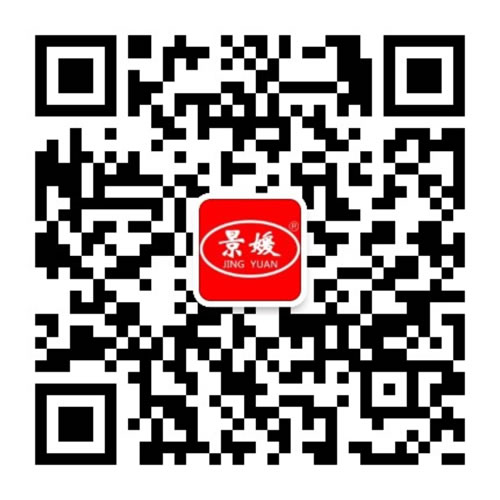 型号流量(m3/h)扬程
(m)电机功率(kw)转速
(r/min)效率
(%)汽蚀余量
(m)>20-1602.5321.12900252.3>25-1254200.752900362.3>25-125A3.6160.552900352.3>25-1604321.52900322.3>25-160A3.7281.12900312.3>32-100(I)6.312.51.12900542.0>32-1254.5200.752900452.3>32-125(I)6.3201.12900432.3>32-1604.5321.12900442.3>32-160A4.5251.12900422.3>32-160(I)6.3322.22900422.3>32-2004.55032900452.3>32-200A4402.22900402.3>32-200(I)6.35042900332.0>40-1006.312.50.552900542.3>40-100A5.6100.372900522.3>40-1256.3201.12900462.3>40-125A5.6160.752900452.3>40-1606.3322.22900402.3>40-160A5.9281.52900392.3>40-160B5.2241.12900382.3>40-2006.35042900332.3>40-200A5.94432900312.3>40-200B5.5382.22900292.3>40-2506.3807.52900282.3>40-250A5.9705.52900282.3>40-250B5.56042900272.3>40-100(I)12.512.51.12900622.3>40-125(I)12.5201.52900602.3>40-125(I)A11.217.21.12900582.3>40-160(I)12.53232900522.3>40-160(I)A11.7282.22900512.3>40-160(I)B10.522.51.52900502.3>40-200(I)12.5505.52900462.3>40-200(I)A11.74042900452.3>40-200(I)B10.53532900442.3>40-250(I)12.580112900382.3>40-250(I)A11.7707.52900382.3>40-250(I)B10.8607.52900372.3>50-10012.512.51.12900622.3>50-12512.5201.52900582.3>50-125A11.217.21.12900572.3>50-16012.53232900522.3>50-160A11.7282.22900512.3>50-160B10.522.51.52900502.3>50-20012.5505.52900462.3>50-200A11.744.542900452.3>50-200B10.53532900442.3>50-25012.580112900382.350-250A11.7707.52900382.350-250B10.8607.52900372.350-100(I)2512.51.52900692.550-100(I)A22.4101.12900672.550-125(I)252032900682.550-125(I)A22.4162.22900662.550-160(I)253242900632.550-160(I)A23.42842900622.550-160(I)B21.62432900582.550-200(I)25507.52900582.550-200(I)A23.4447.52900572.550-200(I)B21.6375.52900552.550-250(I)2580152900502.550-250(I)A23.470112900502.550-250(I)B21.660112900492.550-315(I)25125302900402.550-315(I)A23.4110222900402.550-315(I)B21.69318.52900392.565-1002512.51.52900692.565-100A22.4101.12900672.565-125252032900682.565-125A22.4162.22900662.565-160253242900632.565-160A23.42842900622.565-160B21.62432900582.565-20025507.52900582.565-200A23.4447.52900572.565-200B21.6375.52900552.565-2502580152900502.565-250A23.470112900502.565-250B21.660112900492.565-31525125302900402.565-315A23.4110222900402.565-315B21.69318.52900392.565-100(I)5012.532900733.065-100(I)A44.8102.22900723.065-125(I)50205.5290072.53.065-125(I)A44.81642900713.065-160(I)50327.52900713.065-160(I)A46.8287.52900703.065-160(I)B43.2245.52900693.065-200(I)5050152900673.065-200(I)A46.844112900663.065-200(I)B43377.52900653.065-250(I)5080222900593.065-250(I)A46.87018.52900593.0